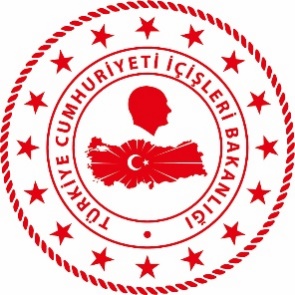 T.C.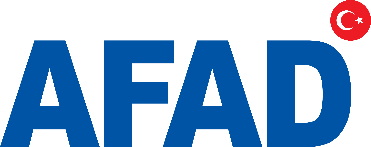 İZMİR VALİLİĞİİzmir İl Afet ve Acil Durum MüdürlüğüEĞİTİM KAYIT FORMUKişisel verilerin korunması kanunu kapsamında eğitim sonrasında yapılacak anket çalışmasına katılmayı kabul ediyorum.                                                                                                                                                      İMZAAşağıdaki bilgiler;“Sertifika, Katılım Belgesi gibi belge ve ortamlarda kullanılacağından dolayı,bilgilerin doğru, eksiksiz ve okunaklı bir şekilde doldurulması gerekmektedir.Aşağıdaki bilgiler;“Sertifika, Katılım Belgesi gibi belge ve ortamlarda kullanılacağından dolayı,bilgilerin doğru, eksiksiz ve okunaklı bir şekilde doldurulması gerekmektedir.Aşağıdaki bilgiler;“Sertifika, Katılım Belgesi gibi belge ve ortamlarda kullanılacağından dolayı,bilgilerin doğru, eksiksiz ve okunaklı bir şekilde doldurulması gerekmektedir.1T.C. Kimlik No 2Adı – Soyadı3İşyeri Adı/ Görevi4Cep Telefonu5E-posta